 PITCH REFLECTION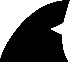 While watching each pitch, answer the reflection questions in the table below.QuestionsScrub DaddyHaven LockFortWhat problem was solved?What kind of investment is being requested?Who is the target audience for this product?Is there already a product similar to this one?What math did you see used in the pitch?What are the pros and cons of this product?